Name - ADEKUNLE GLORIA JESUBUNMIMatriculation Number- 16/SCI01/001Department -  COMPUTER SCIENCECourse – CSC 201Question:Solve the Programming Assignment on GPA.  Picture1. – The picture shows the codes that were written to process how to get the different degree classifications respectively.Picture2. – The picture shows basically the programs interface.Picture3.- Picture 3 shows when the program was run and was debugging.Picture4.-  Picture 4 shows when a value was input for G.P.A to show the range of first class.Picture 5. – Picture 5 shows when a value was input for G.P.A to show the range of second class upper.Picture 6. – Picture 6 shows when a value was input for G.P.A to show the range of second class lower.Picture 7. – Picture 7 shows when a value was input for G.P.A to show the range of third class.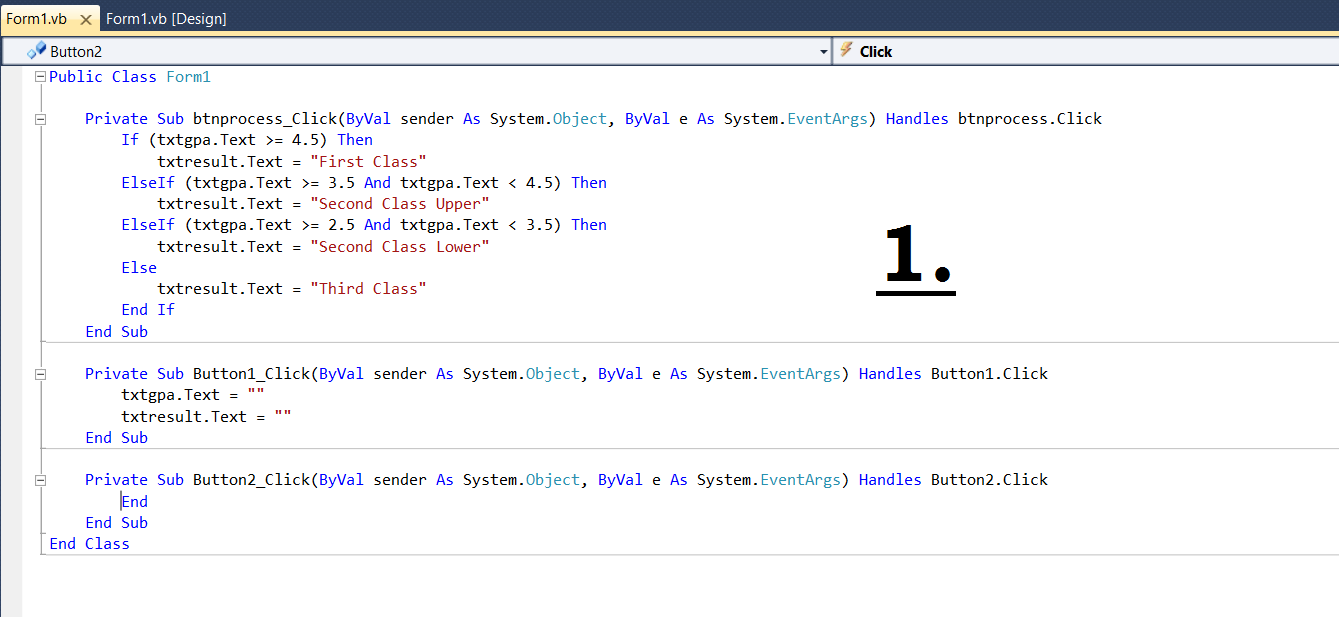 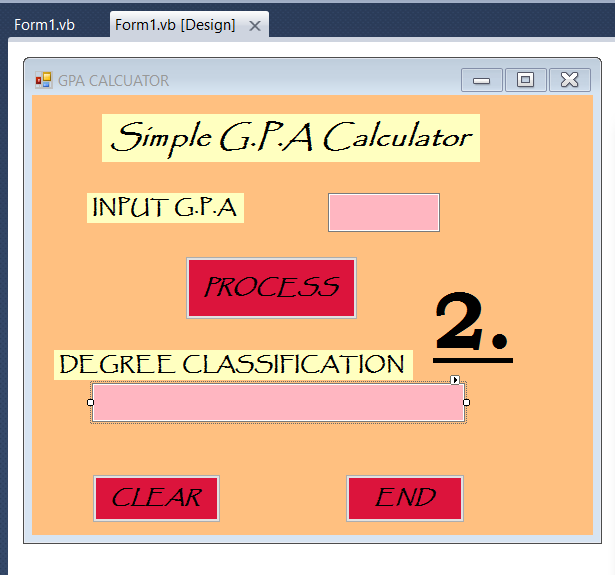 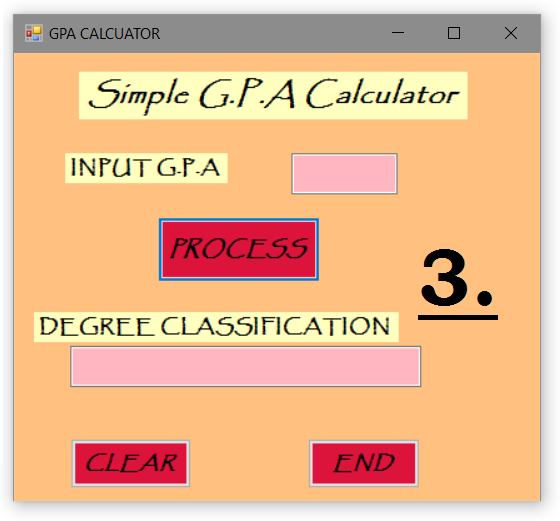 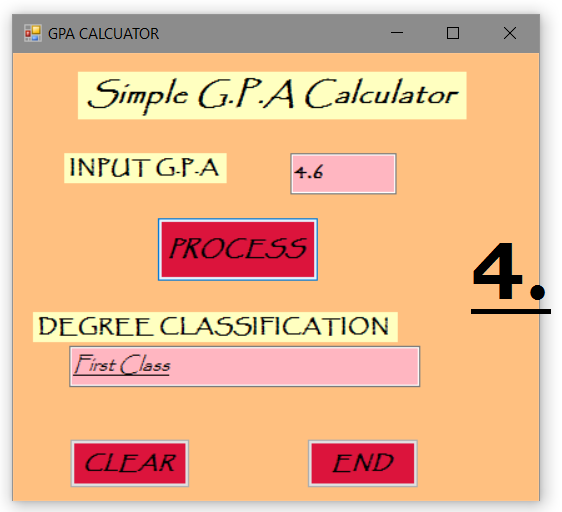 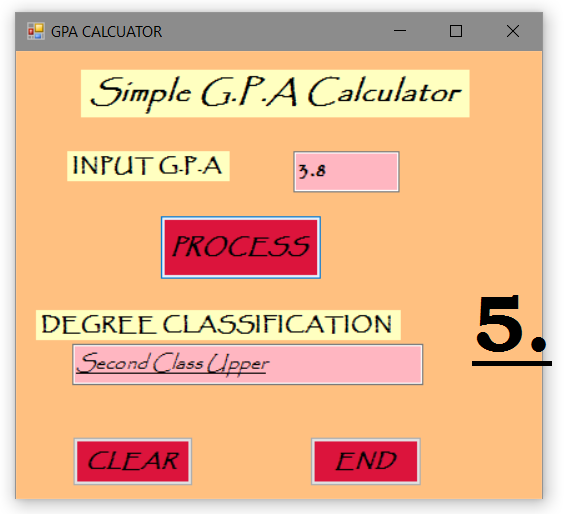 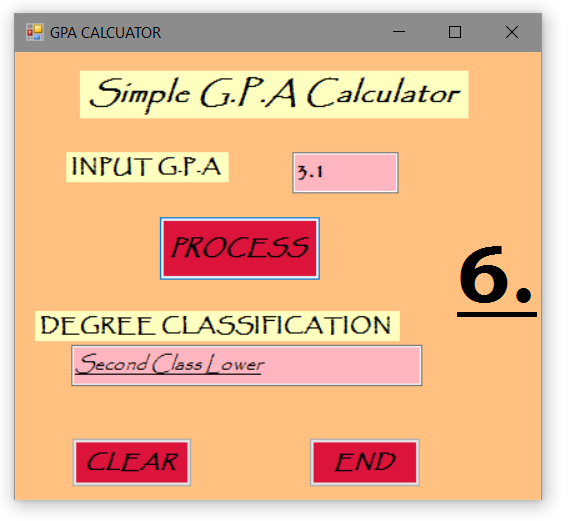 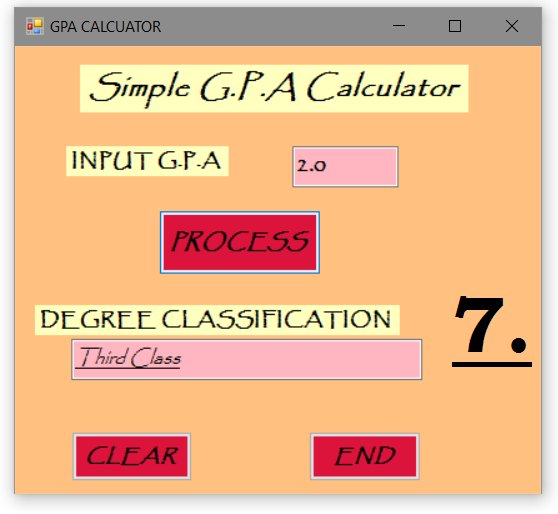 